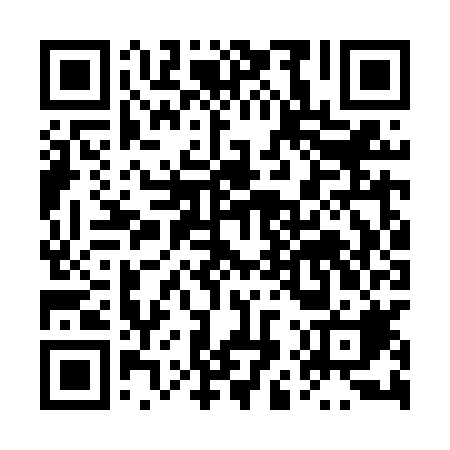 Ramadan times for Popielarnia, PolandMon 11 Mar 2024 - Wed 10 Apr 2024High Latitude Method: Angle Based RulePrayer Calculation Method: Muslim World LeagueAsar Calculation Method: HanafiPrayer times provided by https://www.salahtimes.comDateDayFajrSuhurSunriseDhuhrAsrIftarMaghribIsha11Mon4:124:126:0411:523:445:405:407:2612Tue4:094:096:0211:513:465:425:427:2713Wed4:074:076:0011:513:475:435:437:2914Thu4:054:055:5711:513:485:455:457:3115Fri4:024:025:5511:503:505:475:477:3316Sat4:004:005:5311:503:515:495:497:3517Sun3:573:575:5011:503:535:505:507:3718Mon3:543:545:4811:503:545:525:527:3919Tue3:523:525:4611:493:555:545:547:4120Wed3:493:495:4411:493:575:555:557:4321Thu3:473:475:4111:493:585:575:577:4522Fri3:443:445:3911:483:595:595:597:4723Sat3:413:415:3711:484:016:016:017:4924Sun3:393:395:3411:484:026:026:027:5125Mon3:363:365:3211:484:036:046:047:5326Tue3:333:335:3011:474:056:066:067:5527Wed3:303:305:2711:474:066:076:077:5728Thu3:283:285:2511:474:076:096:097:5929Fri3:253:255:2311:464:096:116:118:0230Sat3:223:225:2111:464:106:126:128:0431Sun4:194:196:1812:465:117:147:149:061Mon4:164:166:1612:455:127:167:169:082Tue4:144:146:1412:455:147:187:189:103Wed4:114:116:1112:455:157:197:199:124Thu4:084:086:0912:455:167:217:219:155Fri4:054:056:0712:445:177:237:239:176Sat4:024:026:0512:445:187:247:249:197Sun3:593:596:0212:445:207:267:269:228Mon3:563:566:0012:435:217:287:289:249Tue3:533:535:5812:435:227:297:299:2610Wed3:503:505:5612:435:237:317:319:29